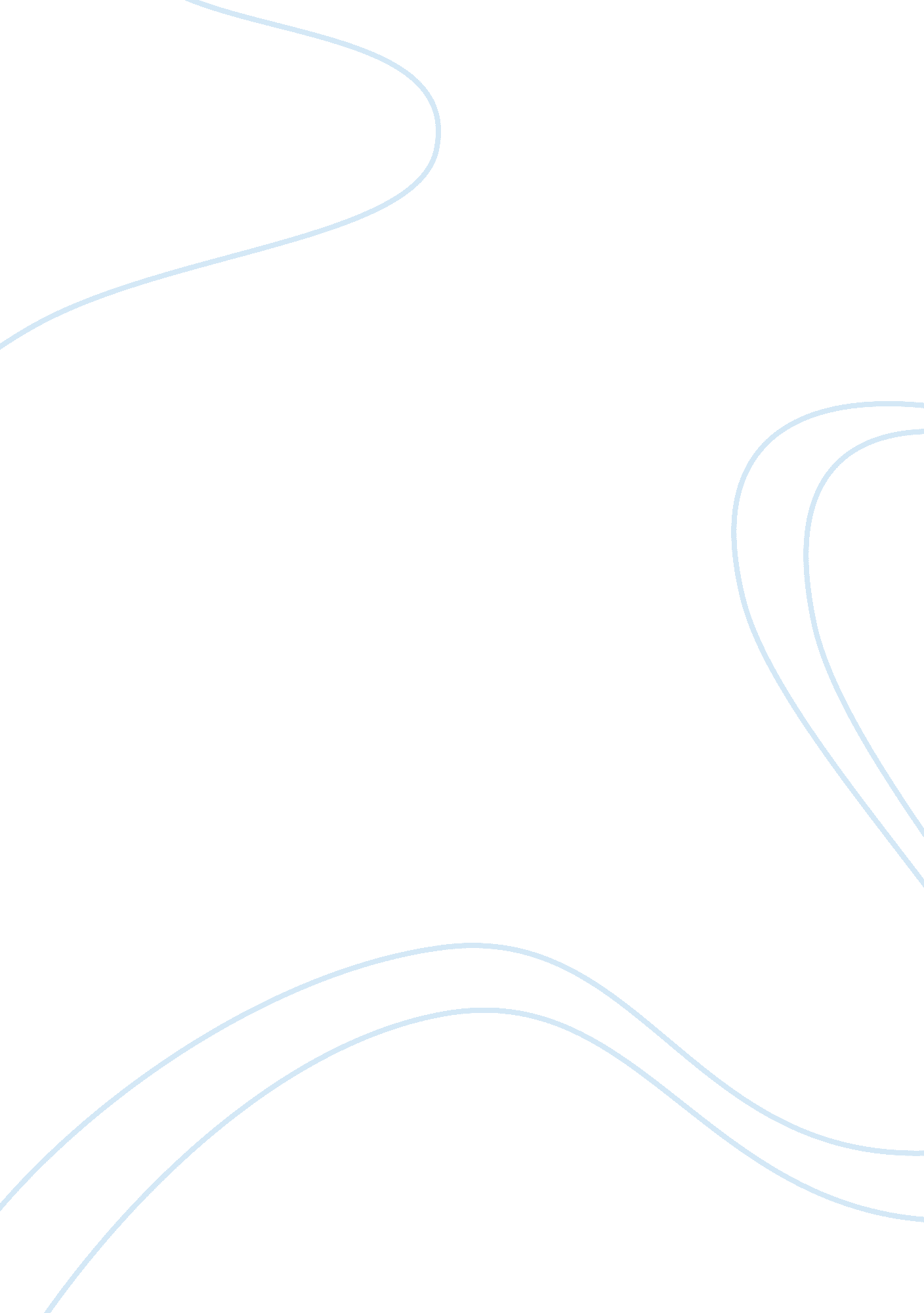 Collaborative goals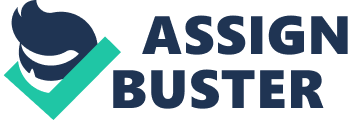 Explain a conflict situation in which you were unable to develop collaborative goals with another person. In life many situations arise within a group because of lack of collaboration between the individuals and this can create a conflicting situation. I have been in such a situation when I was not able to develop collaborative goals with my partner. When I was in college, the teacher made groups and we had to work together to carry out a certain task. I and my partner were always successful in completing many tasks when one day finally we had some problems in collaborating with each other. We were assigned a project which was related to a community and we had to ask specific questions from the people of different religions. I and my partner went to different places to question them but in the end we did not get enough time to collaborate and this led to a abrupt presentation. The presentation did not turn out to be pleasant enough as we did not combine our views regarding the community. We were not able to collaborate with each other because we were not able to allocate the time properly. We spent too much time questioning people and in the end did not get enough time to organize the presentation. We should have rather given more time to organize our presentation so that we could achieve our collaborative goals. A conflict situation can be avoided if the collaborative goals are aimed by all the individuals involved. We did not aim to complete these goals and went abruptly in the situation. I learned to collaborate after the incident and made sure that I never committed the same mistake again. 3. Select three (3) different relationship contexts such as school, work, friendship, and romantic relationship. Friendship :- Jealousy, Attention, Intelligence Romantic relationship: - Time, Love, Jealousy Work: - Jealousy, Competitiveness, Discrimination Friendship is a bond between two friends which can be affected by little things. Jealousy amongst friends is common because the friends are not bonded through the relationship of blood. Money and other such things can be a factor which lead to jealousy amongst friends. Attention is also important in friendship because one friend who gets all attention from the other always needs it. Intelligence of a friend can also result in disputes because it would lead to jealousy amongst the friends. A romantic relationship can have almost the same problems as friendship. Time factor is a major factor which can result in disputes because a lover always needs time. Unconditional love is also important because lovers do not want conditions while they are in their affair. Jealous can also result in disputes here like friendship because some of the lovers are possessive and do not like their counterpart to indulge with the opposite sex. The disputes which can result at the workplace between workers revolve around work related problems. Jealous like friendship and romance is also important here as workers may get jealous with each other if one is more intelligent than the other. Discrimination between the workers can also increase the jealousy between the workers and may lead to disputes. The competitiveness of a worker can also increase the jealousy between workers and hence lead to disputes within the workplace. References Wilmot, W. & Hocker, J. (2011). Interpersonal Conflict. NY: McGraw-Hill. 